‘’ Avrupa'ya  Engelleri Kaldırmaya Gidiyoruz’’ isimli Erasmus+ Projemizin Yaygınlaştırma Semineri Verildi     01/04/2017-16/04/2017   tarihleri arasında gerçekleşmiş olan ‘‘Avrupa'ya  Engelleri Kaldırmaya Gidiyoruz’’  isimli Erasmus Plus Mesleki Eğitim Öğrenici ve Personel Hareketliliği Projemizin Yaygınlaştırma faaliyetleri kapsamında Gülay BAĞÇECİ tarafından okulumuz tüm öğrenci ve öğretmenlere  17 Mayıs 2017 Çarşamba  günü saat 09:00 ve 11:00´da bilgilendirme ve tanıtım semineri verildi. Öğrencilerin proje hakkındaki soruları cevaplandırıldı. Seminerde proje katılımcılarımız  proje kapsamında öğrenmiş oldukları bilgi birikimleri hakkında diğer okulumuz öğrencilerine bilgilendirme yaptılar ve paylaşımda bulundular. Seminer sonunda Okul Müdürü  Cemal YILMAZ  tüm katılımcılara teşekkür etti.                                                                                                                                                                                               Okul Müdürlüğü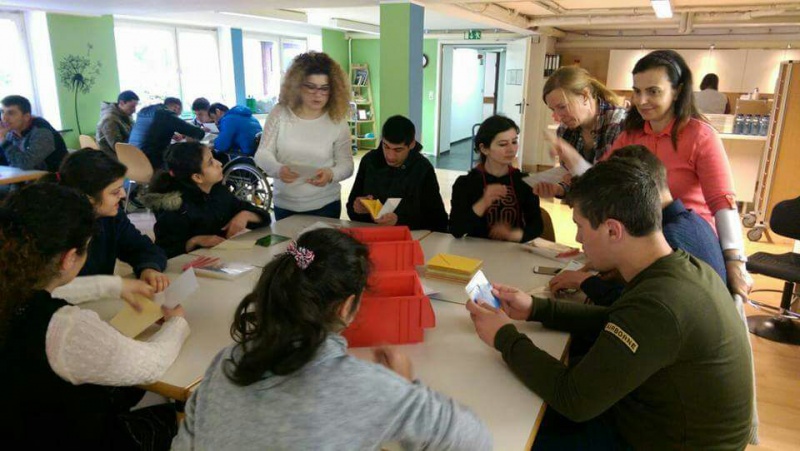 